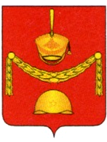 АДМИНИСТРАЦИЯПОСЕЛЕНИЯ РОГОВСКОЕ В ГОРОДЕ МОСКВЕПОСТАНОВЛЕНИЕО внесении изменений в постановлениеадминистрации поселения Роговское в городе Москвеот 20.12.2022 №67       В соответствии с пунктом 1 статьи 179 Бюджетного кодекса Российской Федерации, Федеральным законом от 06.10.2003 №131-ФЗ «Об общих принципах организации местного самоуправления в Российской Федерации», Законом города Москвы от 06.11.2002 №56 «Об организации местного самоуправления в городе Москве», Уставом поселения Роговское в городе Москве, решением Совета депутатов поселения Роговское от 15.12.2022 г № 49/2 «О бюджете поселения Роговское на 2023 год и плановый период 2024 и 2025 годов», Постановлением от 07.09.2021  №20 «Об утверждении Порядка разработки, реализации и оценки эффективности муниципальных программ муниципального образования поселения Роговское», Постановлением от 23.09.2021 №24 «Об утверждении Перечня муниципальных программ муниципального образования поселения Роговское», администрация поселения Роговское П О С Т А Н О В Л Я Е Т:  1. Внести изменения в постановление администрации поселения Роговское в городе Москве от 20.12.2022 №67 «Об утверждении муниципальной программы «Праздничные и социально – значимые мероприятия поселения Роговское на 2023-2025 годы»», изложив приложения 1, 2 постановления в новой редакции, согласно приложениям 1, 2 настоящему постановлению. 2. Настоящее постановление подлежит опубликованию в бюллетене «Московский муниципальный вестник» и размещению на официальном сайте поселения Роговское.3. Контроль за исполнением настоящего постановления остается за главой администрации.Глава администрации                                                                          А.В. ТавлеевПриложение 1к Постановлению администрации поселения Роговское в городе Москвеот 30.03.2023 №19 Приложение 1к Постановлению администрации поселения Роговское в городе Москвеот 20.12.2022 №67 Муниципальная программа
«Праздничные и социально – значимые мероприятия поселенияРоговское на 2023 -2025 годы»Паспорт муниципальной программы1. Содержание проблемы и обоснование необходимости ее решения программными методамиПрограмма «Праздничные и социально – значимые мероприятия поселения Роговское на 2023 -2025 годы» обеспечит право населения на все виды творческой деятельности в соответствии со своими интересами и способностями, приобщит их к культурным ценностям, нравственным, эстетическим идеалам, национальной самобытности народов, проживающих на территории поселения.          В настоящее время на территории поселения функционируют учреждения досугового типа:Государственное бюджетное учреждение культуры города Москвы Дом культуры «Юбилейный»;Муниципальное казенное учреждение «Спортивный клуб «Монолит».2. Основные цели и задачи ПрограммыЦелью настоящей Программы является привлечение к творчеству широких масс, разновозрастных групп населения для реализации их творческих возможностей, организации содержательного досуга.Для достижения этой цели необходимо решить следующие задачи:- создать условия для формирования культурных потребностей детей и молодежи, эстетического воспитания населения;- развитие массовых и индивидуальных форм творчества;- сохранение культурного наследия поселения Роговское и эффективное использование;- развитие и укрепление инфраструктуры отрасли, обеспечение условий для доступа жителей поселения к культурным благам и информационным ресурсам архивных фондов;- повышение роли культуры в укреплении общества, в формировании социально-экономической личности, защите социально-уязвимых категорий граждан; - обеспечить финансовую доступность культуры для всех категорий населения;- внедрение современной рекламы, мониторинга;- привлечение дополнительных материально-финансовых ресурсов в сферу культуры поселения;- обеспечение повышения квалификации работникам учреждений культуры.3. Организация праздничных и социально – значимых мероприятий и культурно-досуговой деятельностиЦелью настоящей программы является привлечение к культуре, искусству и творчеству широких масс населения для реализации их творческих возможностей.Для достижения этой цели необходимо решить следующие задачи:- создать условия для формирования культурных потребностей и эстетического воспитания населения;- развитие массовых и индивидуальных форм творчества;- сохранение культурного наследия поселения Роговское;- повышение роли культуры и искусства в обществе;- обеспечение финансовой доступности культуры и искусства для всех категорий граждан поселения Роговское;- внедрение современной рекламы, мониторинга;- привлечение дополнительных материально-финансовых ресурсов в сферу культуры и искусства поселения;- привлечение квалифицированных работников в учреждения культуры.       Основные формы программных мероприятий культурно-досуговых учреждений: фестивали, конкурсы, циклы тематических и развлекательных программ, поселенческие, праздничные мероприятия, направленные на вовлечение людей с различными возможностями, интересами, а также на борьбу с наркоманией, на пропаганду здорового образа жизни, популяризацию культурно-исторического наследия поселения Роговское, развитие народного творчества. Перспективное направление развития клубных учреждений - формирование молодежной субкультуры в русле общечеловеческих ценностей и культурных традиций.    	      4.  Ресурсное обеспечение программы       Финансирование мероприятий программы производится за счет бюджета поселение Роговское.Общий объем финансирования, необходимого для реализации мероприятий программы составляет: 7 515 800 руб.       В том числе:       2023 год – 2 776 000 руб.       2024 год – 2 369 900 руб.       2025 год – 2 369 900 руб.	5. Ожидаемые результаты мероприятий Программы «Праздничные и социально – значимые мероприятия поселения Роговское на 2023 -2025 годы» Реализация мероприятий по сохранению и развитию культуры поселения Роговское призвана обеспечить всестороннее, планомерное и полноценное развитие сферы культуры поселения Роговское, закрепить и развить позитивные сдвиги в нормативно-правовом, информационном, кадровом и научно-методическом обеспечении отрасли, ее управлении и финансировании, в развитии социально-культурной инфраструктуры и культурно-досуговой сферы, в области воспитания гражданственности и патриотизма.           В ходе реализации мероприятий Программы будут определены пути развития учреждений культуры, стабилизировано состояние учреждений культуры поселения Роговское, созданы условия для досуга жителей и обеспечения их услугами культуры, проведена работа по улучшению качества услуг культуры населению, созданы условия для развития народного творчества. Осуществление системы программных мероприятий позволит создать благоприятные условия для успешного функционирования объектов культуры, четко спланировать и координировать деятельность учреждений культуры в рамках того или иного культурного проекта, прогнозировать динамику культурных процессов на территории поселения Роговское.Создаваемый в процессе реализации мероприятий Программы культурный продукт будет способствовать сохранению лучших традиций и продвижению новаций в культурную жизнь общества, воспитанию патриотизма и гражданственности, толерантности и гуманизма, профилактике негативных явлений, социальной адаптации инвалидов, поддержке наименее социально защищенных слоев населения. Приобщение подрастающего поколения к духовным и нравственным корням российской культуры, к творчеству и к здоровому образу жизни.Реализация программных мероприятий по развитию библиотечного обслуживания населения позволит:         - способствовать духовному возрождению, повышению культурного и образовательного уровня пользователей библиотеки;         - повысить уровень просветительной работы с населением поселения.В результате выполнения мероприятий программы по организации праздничных и социально – значимых мероприятий культурно-досуговая деятельность станет:- значимой в обеспечении духовного здоровья человека и развитии его функциональных возможностей, в преодолении антисоциальных явлений - преступности, наркомании, алкоголизма и т.д., в востребованности и реализации творческого потенциала и социальной активности населения; - реальным инструментом социальной политики, проводимой на территории поселения по отношению ко всем группам населения, включая социально незащищенных людей и инвалидов, способствующим их социальной адаптации и участию в реальной культурной деятельности;- создаст условия для развития народного художественного творчества. В ходе выполнения мероприятий программы по организации праздничных и социально – значимых мероприятий ожидается:- сохранение нематериального наследия поселения Роговское;- популяризация народного самодеятельного творчества;- повышение художественного уровня исполнительского и декоративно-прикладного искусства;- мониторинг состояния народного самодеятельного художественного творчества;- оптимизация деятельности самодеятельных коллективов и любительских объединений.Реализация мероприятий, предусмотренных Программой, повысит уровень культурно-просветительной работы с населением, обеспечит условия общедоступности культурной деятельности, культурных ценностей и благ. Позволит приобщить к творчеству и культурному развитию, самообразованию, любительскому искусству население поселения Роговское. Даст возможность улучшить материально-техническое обеспечение учреждений культуры. Приложение 2к Постановлению администрации поселения Роговское в городе Москвеот 30.03.2023 № 19 Приложение 2к Постановлению администрации поселения Роговское в городе Москвеот 20.12.2022 №67 Программные мероприятия в рамках реализации муниципальной программы
«Праздничные и социально – значимые мероприятия поселения Роговское на 2023 -2025 годы» От  30.03.2023№19Ответственный исполнитель программыАдминистрация поселения РоговскоеСоисполнитель программы-Участники программыСтруктурные подразделения Администрация поселения РоговскоеПодпрограмма (подпрограммы) (при наличии)- Цели программыРазвитие самодеятельного народного творчества среди населения поселения.Сохранение, пополнение и использование культурного и исторического наследия.Создание условий для улучшения доступа населения поселения к культурным ценностям.Сохранение национальных и местных обычаев, традиций, обрядов, фольклора.Создание    условий    для    формирования культурных потребностей детей и   молодежи, эстетического воспитания населения.         Задачи программыПривлечение к творчеству широких масс, разновозрастных групп населения для реализации их творческих возможностей, организации культурного и содержательного досуга по месту жительстваЦелевые показатели (индикаторы)программы30 мероприятийЭтапы и сроки реализации программы2023-2025 годы. Объемы бюджетных ассигнований программыОбщий объем средств составляет 7 515 800 руб.В том числе:2023 год – 2 776 000 руб.2024 год – 2 369 900 руб.2025 год – 2 369 900 руб. Объем финансирования программы носят прогнозный характер и корректируются с учетом возможностей местного бюджета. Ожидаемые результаты реализации программыПовышения уровня культурно- просветительной работы с населением, обеспечение условия общедоступности культурной деятельности, культурных ценностей и благ, приобщение к творческому развитию, самообразованию, любительскому искусству населения поселения Роговское, улучшение материально-технического обеспечения учреждений культуры.№ п/пНаименование мероприятийИсточник финансированияВсего по программе	Объем финансирования тыс. руб.	Объем финансирования тыс. руб.	Объем финансирования тыс. руб.	Объем финансирования тыс. руб.№ п/пНаименование мероприятийИсточник финансированияВсего по программеЦелевые показатели (индикаторы (программы)Целевые показатели (индикаторы (программы)№ п/пНаименование мероприятийИсточник финансированияВсего по программе2023 год2024 год2025 годЦелевые показатели (индикаторы (программы)Целевые показатели (индикаторы (программы)№ п/пНаименование мероприятийИсточник финансированияВсего по программе1234567881Организация и проведение праздничных, юбилейных, социально – значимых, культурно – досуговых,культурно-массовых, памятных, патриотических мероприятий, мероприятий, направленных на формирование здорового образа жизни населения, межнационального согласия и сохранения культурного наследии и исторической памяти поселенияБюджет поселения7 515,802 776,002 369,902 369,9030 мероприятий, включают в себя поздравления, поощрение, награждение, чествование возложение, изготовление памятных подарков и печатной продукции. Организацию и проведение мероприятий, приглашение профессиональных артистов, организации шоу и фейерверков30 мероприятий, включают в себя поздравления, поощрение, награждение, чествование возложение, изготовление памятных подарков и печатной продукции. Организацию и проведение мероприятий, приглашение профессиональных артистов, организации шоу и фейерверковИтого по программе7 515,802 776,002 369,902 369,90